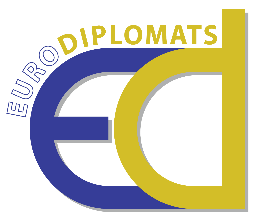 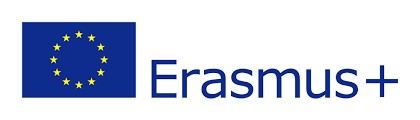 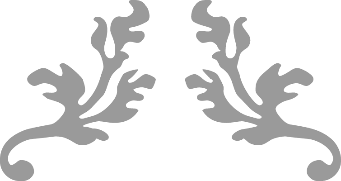 Proyecto No. 2020-1-CY01-KA227-SCH-082681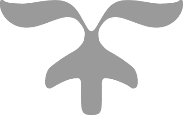 Manual del Profesorado de EURODIPLOMATSIntroducciónEl objetivo del proyecto Eurodiplomats es permitir que los niños se conviertan en diplomáticos culturales para actuar como agentes de cambio con el fin de construir una Europa socialmente cohesionada y resiliente capaz de hacer frente a las nuevas amenazas y desafíos.  El proyecto EURODIPLOMATS produce una herramienta metodológica para el enfoque cultural-diplomático que produce un kit de herramientas de recursos y actividades para implementar en un aula diaria para convertirse en un actor de la diplomacia cultural.  Las actividades incluyen un conjunto de herramientas para enfrentar la resiliencia y comprender la diplomacia.Aprender sobre diplomacia cultural para una Europa resiliente¿Cómo es una Europa resiliente?En las últimas décadas, las sociedades europeas se han enfrentado a muchos desafíos diferentes. Nuestras sociedades están siendo transformadas por el cambio climático, los desequilibrios demográficos, las presiones migratorias y últimamente la pandemia de Covid-19.La resiliencia se define como la capacidad no solo de resistir y hacer frente a los desafíos, sino también de someterse a transiciones, de manera sostenible, justa y democrática.Una Europa robusta y resiliente se verá como países capaces de hacerlo;identificar las características clave de los países resilientes a los choques sociales, económicos y financieros.Centrándonos en la crisis financiera mundial, los países con una mayor proporción de los gastos públicos anteriores a la crisis en protección social, como Alemania, Austria, Francia y Suecia, sufrieron un impacto menor a corto plazo.Los países que muestran un comportamiento más resiliente a medio plazo son aquellos con entornos políticos más estables.El entorno empresarial es fundamental para superar con éxito una crisis y "rebotar hacia adelante".¿Qué es la diplomacia cultural? La diplomacia cultural implica un tipo de diplomacia pública y poder blando que se refiere al intercambio de ideas, información, arte, idioma y otros aspectos de la cultura entre las naciones y sus pueblos con el fin de fomentar el entendimiento mutuo y la cooperación. El objetivo de la diplomacia cultural es que las personas que provienen de una nación extranjera desarrollen una rica comprensión de los ideales e instituciones de una nación para construir un amplio apoyo para los objetivos sociales, económicos y políticos. Según Jora (2013, p. 45) "la diplomacia cultural genuina en oposición a la propaganda es un proceso de comunicación bidireccional que incluye tanto esfuerzos para proyectar la imagen y los valores de una nación a otros países y pueblos, como para recibir información y tratar de comprender la cultura, los valores y las imágenes de otros países y sus pueblos".¿Por qué es importante la diplomacia cultural para una Europa robusta? Además, la diplomacia cultural tiene la ventaja única de ayudar a las personas a adaptarse más rápidamente a las demandas de los cambios rápidos y la mayor velocidad de cambio. Además, la diplomacia cultural puede ayudar a los ciudadanos de Europa a superar cualquier diferencia cultural y convertirse en la mejor plataforma de comunicación europea para cooperar entre sí para hacer frente a las nuevas amenazas y desafíos. En última instancia, el objetivo de la diplomacia cultural es influir positivamente en una audiencia extranjera y utilizar esa influencia, como un medio para construir el entendimiento mutuo, mediante: - construir una visión positiva de la gente, la cultura y las políticas del país, - inducir una mayor cooperación entre las dos naciones, - apoyar el cambio en las políticas sociopolíticas de la nación objetivo, y - prevenir y mitigar los conflictos. Los debates sobre diplomacia cultural se refieren a la forma en que la cultura o como material de ósmosis, o como producto exportable puede entenderse por un lado como un instrumento de poder político o económico, y por otro como una herramienta de comunicación y entendimiento internacional. Específicamente, las actitudes predominantes están dominadas por una dicotomía, por un lado está la formación de relaciones y el esfuerzo de entendimiento mutuo entre diferentes países y por otro lado como política, o táctica, medio o instrumento, utilizado por los países para promover sus características intangibles (Banks, 2011), pero también sus intereses (Simon,  2008), relativa a la política exterior o a los objetivos económicos y comerciales (Haig, 1974, p. 27).Aprender sobre la metodología EURODIPLOMATS¿Qué es la metodología EURODIPLOMATS? La metodología EURODIPLOMATS se basa en el uso de la diplomacia cultural como herramienta para contribuir a resolver los desafíos de: (a) la apatía de los niños en términos de participación cívica y ciudadanía activa en una Europa que se enfrenta a crisis graves (es decir, pandemia, crisis socioeconómicas, de refugiados, ecológicas, etc.), (b) elevar la voz de los niños y promover la participación en la cuestión de la colaboración europea a través de la diplomacia cultural,  y c) la exclusión social, la marginación y la falta de cohesión social y resiliencia que tienen consecuencias perjudiciales para Europa y su disposición a responder no solo a las amenazas y desafíos actuales sino también a los nuevos. La metodología EURODIPLOMATS busca unir la cohesión social y la resiliencia en Europa con la promulgación de la diplomacia cultural por parte de los niños como una forma de ciudadanía activa. Así, la metodología EURODIPLOMATS es innovadora porque pretende construir una Europa de cohesión social, robustez y resiliencia a través de una vía que no se ha utilizado en el pasado en la educación escolar, la de la diplomacia cultural. A través de esta metodología, los niños pueden empoderarse para actuar como diplomáticos culturales para una Europa robusta y resiliente. Principios, estrategias, prácticas y herramientasEn 2016, la Comisión Europea identificó tres principios en relación con la diplomacia cultural: apoyar la cultura como motor del desarrollo social y económico sostenible;promover el diálogo cultural e intercultural para las relaciones pacíficas entre comunidades; yreforzar la cooperación en materia de patrimonio cultural.La agenda de la Comisión Europea, "Una agenda europea para la cultura en un mundo globalizado", propuso una estrategia basada en: la promoción de la diversidad cultural y el diálogo intercultural; la promoción de la cultura como catalizador de la creatividad en el marco de la Estrategia de Lisboa para el crecimiento y la creación de empleo; y la promoción de la cultura como elemento vital en las relaciones internacionales de la Unión.Filosofía y enfoque educativo de EURODIPLOMATS La UE se enfrenta a varias crisis graves, como la pandemia de Covid-19, la posterior crisis socioeconómica, la crisis de los refugiados y las tensiones entre algunos de sus Estados miembros y terceros países. Para hacer frente con éxito a cualquier crisis, la victoria final es la prueba de que Europa puede superar con éxito cualquier diferencia cultural o de otro tipo entre sus pueblos para ser socialmente cohesionada y resistente para hacer frente a las amenazas y desafíos actuales y nuevos. La diplomacia cultural puede ser el vehículo que conduzca a esta victoria, ya que tiene la ventaja única de ayudar a las personas a adaptarse más rápidamente a las demandas de un cambio rápido y una mayor velocidad de cambio. La diplomacia cultural implica un tipo de diplomacia pública y poder blando que se refiere al intercambio de ideas, información, arte, idioma y otros aspectos de la cultura entre las naciones y sus pueblos con el fin de fomentar el entendimiento mutuo y la cooperación. El objetivo de la diplomacia cultural es que las personas que provienen de una nación extranjera desarrollen una rica comprensión de los ideales e instituciones de una nación para construir un amplio apoyo para los objetivos sociales, económicos y políticos. La diplomacia cultural es un curso de acción basado en el intercambio de ideas, valores, tradiciones y otros aspectos de la cultura o la identidad, para fortalecer las relaciones y la cooperación sociocultural, para promover los intereses nacionales y más allá.Criterios y proceso de desarrollo de la actividad La diplomacia cultural se basa en el diálogo, y en la confrontación entre las diferentes realidades que enfrentas dentro del país y cómo los otros estados perciben por el resto del mundo.La diplomacia cultural y las relaciones culturales son una herramienta vital para el compromiso, y es importante que cualquier país y cualquier sociedad se tomen en serio las oportunidades y los desafíos que ofrecen.En 2016, la Comisión Europea identificó tres principios en relación con la diplomacia cultural:apoyar la cultura como motor del desarrollo social y económico sosteniblepromover el diálogo cultural e intercultural para las relaciones intercomunitarias pacíficasreforzar la cooperación en materia de patrimonio culturalLa agenda de la Comisión Europea, "Una agenda europea para la cultura en un mundo globalizado" propuso una estrategia basada en: la promoción de la diversidad cultural y el diálogo intercultural; la promoción de la cultura como catalizador de la creatividad en el marco de la Estrategia de Lisboa para el crecimiento y la creación de empleo; la promoción de la cultura como elemento vital de las relaciones internacionales de la Unión.La cultura promueve la ciudadanía activa, los valores comunes, la inclusión y el diálogo intercultural dentro de Europa y en todo el mundo. Reúne a las personas, incluidos los refugiados recién llegados y otros migrantes, y nos ayuda a sentirnos parte de las comunidades. La cultura y las industrias creativas también tienen el poder de mejorar vidas, transformar comunidades, generar empleos y crecimiento, y crear efectos indirectos en otros sectores económicos. "La nueva agenda de la cultura como herramienta para la integración europea: un análisis crítico Karsten Xuereb"Diversidad intercultural: un enfoque integrado de la diversidad cultural en el lugar de trabajo. ... Entendiendo que no es solo la comunicación bilingüe la que marca la diferencia, sino la cultura, las condiciones de trabajo, los niveles de alfabetización y los métodos de capacitación que también pesan mucho en lo que se puede llamar el "Lugar de trabajo intercultural". El diálogo intercultural es valioso para mantener la paz y la seguridad internacionales y, por esa razón, es esencial tratar a todas las culturas y religiones con el mismo respeto, fortalecer el diálogo intercultural en un espíritu inclusivo y resolver los conflictos por medios pacíficos. Los desafíos para construir el diálogo intercultural incluyen la construcción de competencias interculturales, la promoción del diálogo interreligioso y la reconciliación de recuerdos conflictivos.Productos y productos EURODIPLOMATS El Proyecto Eurodiplomats desarrollado;IO1_ Herramienta metodológica de la diplomacia culturalProporciona enfoques y herramientas para ayudar a los profesionales que trabajan con niños, y a los propios niños, a facilitar o participar en el enfoque de diplomacia cultural con el fin de promover unaEuropa responsable y resiliente. La diplomacia cultural puede ayudarnos a superar cualquier diferencia cultural y convertirnos en la mejor plataforma de comunicación europea para cooperar entre nosotros para hacer frente a las nuevas amenazas y desafíos.IO2_ Recursos y actividades, y herramientas de capacitaciónSobre la base de la "herramienta metodológica de diplomacia cultural", el proyecto EURODIPLOMATS desarrollará recursos y actividades tanto para profesores como para niños para construir una Europa multicultural de resiliencia y cohesión social, que esté lista para enfrentar nuevas amenazas, crisis y desafíos (como la pandemia de Covid-19 a la que nos enfrentamos actualmente).Todos los recursos y actividades electrónicas desarrolladas son, por su naturaleza, extremadamente inclusivos (son fácilmente accesibles para cualquier grupo objetivo, incluidas las personas de origen migrante o refugiado). Las actividades y los recursos producidos constarán de tres grupos:(1) pedagogía colaborativa de la creación artística;(2) narración colaborativa y pedagogía poética;(3) pedagogía de la cultura digitalPrácticas y herramientas El uso de las nuevas tecnologías crea nuevas oportunidades para la diplomacia cultural. Actualmente, las organizaciones involucradas en las prácticas de Diplomacia Cultural a menudo utilizan la web principalmente no solo como una extensión de sus actividades de marketing o información, sino como una herramienta principal de visibilidad y difusión.Sin embargo, la idea esencial de la "diplomacia pública en red" se puede realizar a través de la construcción de relaciones, la gestión y la mejora entre los actores involucrados en la diplomacia pública. En la era de la información, las tecnologías de comunicación por Internet y las redes sociales proporcionan herramientas fáciles y poderosas para lograr este objetivo.Pedagogía colaborativa de la creación artística Empezar La creación artística colaborativa demostró ser eficiente para ayudar a los maestros a transferir efectivamente a los estudiantes valores interculturales como el respeto al "otro" y la aceptación de la diferencia. Por lo tanto, la creación artística colaborativa puede convertirse en una herramienta importante en manos de los maestros para promover la interculturalidad y reducir la marginación (Hajisoteriou & Angelides, 2016).Objetivos educativos Más que una herramienta para promover la inclusión, la interculturalidad y la reducción de la marginación, la pedagogía colaborativa de la creación de arte puede ser utilizada por los maestros para permitir a los estudiantes mirar colaborativamente de maneras nuevas, más abiertas y quizás más críticas en sus mundos.Parece que la pedagogía colaborativa de creación de arte refina y extiende los límites de las teorías, los planes de estudio y la pedagogía de la educación artística de manera innovadora, intelectual y significativa. Nos da la oportunidad de cuestionar y examinar las interrelaciones políticas, sociales, éticas, ambientales y humanas que existen dentro del espectáculo de la educación artística y la pedagogía.Actividades sugeridasNarración colaborativa y pedagogía poéticaEmpezar utilizamos la narración colaborativa y la poesía como medio para inspirar y reforzar a los niños para que se conviertan en agentes de la diplomacia cultural en toda Europa. Nuestra decisión de utilizar las historias como una herramienta metodológica para promover los objetivos de nuestro proyecto se basa en la premisa de que los humanos damos sentido al mundo a través de las historias (Zipes, 2004). Un cuento o un poema es un acto primario de la mente, un modo de comprensión que nos permite dar sentido a nuestras culturas, experiencias y vidas cotidianas.Objetivos educativos La narración colaborativa y la poesía pueden mejorar las habilidades psicosociales de los niños, incluida la reducción de prejuicios y la formación de percepciones y conceptos con respecto a cuestiones culturales, pero también cuestiones de justicia social, igualdad, resiliencia y paz (Angelides y Panaou, 2012). Al mismo tiempo, la colaboración permite a los niños, que se enfrentan al riesgo de marginación, participar activamente en sus actividades grupales. Los niños también pueden desarrollar relaciones de confianza con su grupo.A través de la narración colaborativa, los estudiantes tienen la oportunidad de reflexionar aún más, tanto crítica como emocionalmente, sobre temas culturales y sus diferencias culturales y puntos en común a través de las contrahistorias que surgen de sus actividades experienciales y colaborativas (Bell, 2010).Actividades sugeridasPedagogía de la Cultura DigitalEmpezar Mediante el uso de la herramienta metodológica de la pedagogía de la cultura digital, nuestro objetivo es permitir que los niños participen en entornos en línea para producir proyectos centrados en la intersección de la diplomacia cultural y la cohesión social y la resiliencia europeas. La pedagogía de la cultura digital se basa en el intercambio cultural en línea y, por lo tanto, en las oportunidades para la diplomacia cultural en línea, que a su vez ayuda a promover la sensibilidad intercultural, la cohesión social y la resiliencia.Objetivos educativos Los niños también pueden participar en intercambios interculturales en línea. Con el fin de promover el intercambio virtual de conocimientos, los niños pueden intercambiar sus puntos de vista en foros electrónicos, incluidas salas de chat y correo electrónico.El uso de tecnologías en línea permite a los niños no solo desarrollar conocimientos sobre otras culturas, sino también desarrollar habilidades interculturales, como el trabajo colaborativo en diversos entornos en línea.los niños pueden transportarse digitalmente en otros países europeos para experimentar sus cocinas a través de clases de cocina en línea, aprender las tradiciones detrás de sus recetas y entrar en un portal de sus culturas. Los niños también pueden aprender un nuevo idioma o aprender danzas tradicionales, y aventurarse digitalmente en la historia, el arte, las costumbres y las tradiciones de otros países europeos. Por último, pero no menos importante, los niños pueden actuar como diplomáticos culturales utilizando todas las herramientas digitales antes mencionadas para proyectar sus culturas, tradiciones, bailes, idiomas y cocinas mediante la creación de videos, blogs y seminarios web para otros niños en toda Europa. APÉNDICE Fotos y vídeos de la implementación Número de actividad: Pedagogy_18 de creación artística colaborativath _1Título: Puentes culturalesDiseñado por: 18º Colegio Primario de Limassol, ChipreZona(s): patrimonio cultural; actitudes culturales; Culturas europeasObjetivos: Los estudiantes:tener un primer conocimiento con antiguos recipientes de arcilla decorados de Chipre y de otros países mediterráneos / europeos, así como de China, India y África. Observar e identificar elementos morfológicos y estructurales (patrones, formas, colores) en antiguos recipientes de arcilla (de Chipre, Europa, India, África, China) a través de diversas fuentes (museos, visitas virtuales, fuentes en línea, libros, presentaciones in situ, etc.).Investigue los simbolismos de los dibujos observados representados en los antiguos vasos de arcilla de las diversas civilizaciones en estudio (por ejemplo, águila, serpiente, pez, pájaro, flor, león, granada, etc.) tomar conciencia, a través del arte de la cerámica antigua, de la diversidad, pero también de los puntos en común que conectan a los países europeos, así como a otras civilizaciones, y adoptar actitudes de igualdad y respeto por ellos. colaborar en la creación de una obra de arte colectiva que incluirá los elementos morfológicos y estructurales comunes observados en el arte de la cerámica antigua de Europa y las otras civilizaciones en estudio. Tiempo necesario: 12 horasMateriales necesarios: vasijas de arcilla, cuadros, computadora, proyector, pinturas, arcilla, papeles, imágenes impresas, réplicas de exhibiciones de museos (vasijas de arcilla), impresora, pinturas, pinceles, tabletas.Nivel(es) de edad: 8-12Número de participantes por grupo: 2-4 por grupo Descripción paso a paso de la actividad:El profesor presenta a los estudiantes algunas réplicas de antiguos recipientes de arcilla decorados de Chipre (platos, jarras, tazas, cuencos). Después de discutir el uso de los recipientes presentados, los estudiantes observan el diseño y la decoración. A partir de la observación de los alumnos, los dibujos y las formas están aislados y se agrupan bajo temáticas: animales, aves y plantas. La discusión sigue sobre la necesidad atemporal de las personas de decorar sus objetos, en Chipre y en todo el mundo. Los estudiantes tienen la oportunidad de ver las auténticas embarcaciones antiguas a través de una visita guiada en línea en vivo (debido a las restricciones de covid-19, no se permiten visitas de estudiantes fuera de la escuela) ofrecida por un arqueólogo en el Museo Arqueológico del Distrito de Limassol (museo estatal). El arqueólogo, con el uso de un dispositivo personal con cámara, muestra a los estudiantes las vitrinas con las antiguas vasijas chipriotas que representan animales, aves y plantas que se exhiben en el museo. El arqueólogo explica a los estudiantes aspectos relacionados con las vasijas antiguas que ven en la exposición del museo (por ejemplo, materiales, períodos cronológicos, uso, elementos estructurales y morfológicos).El profesor forma grupos de estudiantes (de 2-3 estudiantes) de una manera lúdica y colabora para llevar a cabo una investigación guiada sobre antiguos recipientes de arcilla de otros países europeos (por ejemplo, Grecia, Italia, España, etc.) pero también de otras civilizaciones (Egipto, China, India, África) que están decoradas con animales, aves y / o plantas. La investigación de los estudiantes es facilitada por el profesor a través de páginas web dadas, sitios web de museos y libros impresos.Los estudiantes anuncian los hallazgos de su investigación en toda el aula. Presentan las imágenes de las vasijas antiguas encontradas y discuten el país de origen y la decoración representada.  Después de la presentación de los estudiantes, el profesor muestra a todo el aula una presentación en power point con imágenes y videos con antiguos recipientes de arcilla que representan animales, aves y plantas de Chipre y otros países europeos, así como de otros países y civilizaciones. Los estudiantes imprimen las imágenes encontradas a través de su investigación y se centran en la observación más específica para crear una lista de los dibujos, formas, patrones y colores representados con respecto a los animales, aves y plantas que se encuentran en los antiguos vasos de los países en estudio. Luego se solicita a los estudiantes que comenten sobre la lista grabada. Los estudiantes notan que hay una gran diversidad de dibujos (animales, aves y plantas) representados en el antiguo arte de la cerámica y hay muchas características en común (por ejemplo, águila, pez, pájaro, serpiente, etc.). De esta manera, se subraya y destaca la diversidad y los puntos en común entre los diferentes países europeos, pero también en relación con otras culturas.  El maestro guía a los estudiantes a una comprensión más profunda de los simbolismos debajo del diseño y los dibujos de los vasos (animales, aves y plantas). A los estudiantes se les pide primero que formen hipótesis y luego que investiguen más a fondo en línea los significados asociados con esas características. Sus interpretaciones se presentan en todo el aula. La discusión sigue sobre la necesidad atemporal de las personas de representar significados a través de imágenes y los significados atemporales debajo de las características particulares, por ejemplo, poder, fertilidad, etc. Se resaltan las necesidades humanas universales que se encuentran detrás de esos significados y se subraya la diversidad emergente y los puntos en común.Se pide a los estudiantes que realicen pequeñas investigaciones en línea para encontrar animales, aves y plantas autóctonas características del país de origen. Los estudiantes presentan sus hallazgos a sus compañeros de clase e imprimen sus fotos.  Otro día, el maestro invita a un alfarero profesional al aula. Presenta los materiales y el proceso de creación de vasijas de arcilla. Muestra fotos y videos y hace una demostración in situ de la creación de un recipiente de arcilla en todo el aula. Luego presenta a los estudiantes el proceso de decorar las vasijas de arcilla con dibujos. El profesor crea 3 grupos de 3-4 alumnos de forma lúdica. El profesor en colaboración con el alfarero da a cada alumno un trozo de arcilla y recibe orientación para crear su propio recipiente (plato, cuenco, taza, jarra). Las creaciones de los estudiantes se toman en el horno del alfarero. Otro día, cuando los recipientes de los estudiantes están secos y listos, son transferidos de regreso a la escuela. Cada grupo de estudiantes selecciona dibujos que se observaron en las vasijas antiguas y que parecen ser comunes entre los países europeos, pero también incluyen dibujos de animales, aves y plantas autóctonas de hoy en día que se encuentran en los países de los estudiantes involucrados. Los estudiantes dibujan los animales, aves y plantas elegidos en sus propios recipientes de arcilla. Luego, cada grupo de estudiantes crea una obra de arte colectiva que combina las características compartidas que unen a los diferentes países europeos, así como a las otras civilizaciones. Se pide a los estudiantes que profundicen un nivel y den nuevos simbolismos para esas características compartidas, basadas en valores que unen a las personas y que son necesarios para construir una Europa robusta y resiliente.Los estudiantes de cada grupo presentan a todo el aula las obras de arte finales que en conjunto van a formar una obra de arte colectiva más grande que se exhibirá permanentemente en las instalaciones de la escuela, acompañada de un texto explicativo sobre la obra de arte y el proyecto general. Estrategias de enseñanza y aprendizaje: aprendizaje colaborativo, aprendizaje activo, aprendizaje experiencial, aprendizaje a distancia, lluvia de ideasEvaluación:A continuación se presenta una breve discusión en toda la clase, evaluando a) las razones que apoyan la selección de dibujos de cada grupo que se incluyen en las obras de arte, b) los nuevos simbolismos dados por los estudiantes a los dibujos, en el marco de una Europa robusta y resistente.  Notas para el profesor: El profesor no debe intervenir en las discusiones y decisiones de los grupos. El docente debe crear grupos de habilidades mixtas, de ambos géneros y de diferentes nacionalidades, si se aplica.Notas para los estudiantes: Los estudiantes pueden traer en el aula recipientes decorados que pueden tener en su casa ya sea de Chipre o de su país de origen (si lo han hecho). También pueden traer en la escuela imágenes impresas de animales, aves y plantas que se pueden encontrar en su país hoy en día. Sugerencias para las actividades de seguimiento:Visitas in situ: Museo Arqueológico del Distrito de Limassol y Museo de Arte Popular (Limassol) para observar los auténticos vasos u otras exhibiciones de arte popular que representan animales, aves y plantas en ChipreVisitas virtuales: Museos en otros países que incluyen exhibiciones que representan dibujos con estos temas. Número de actividad: Digital_culture_pedagogy_MT_VMN_2Título: Diversidad a través de platos nacionalesDiseñado por: VisMedNetÁrea(s): valores culturales; actitudes culturales; Culturas europeasObjetivos: Los estudiantes adquirirán competencias en:reflexión crítica sobre los valores culturales relacionados con la alimentación que unen a los ciudadanos europeos y hacen que Europa sea robusta, abierta al diálogo y resiliente.una mayor conciencia de otras culturas europeas expresadas a través de platos nacionales a través de una mayor comprensión de las perspectivas culturales.3. actuar como embajadores culturales de los valores y actitudes relacionados con el diálogo y la reflexión que construyen una Europa robusta y resiliente.Tiempo necesario: 4 horasMateriales necesarios: ordenador, impresora, placa, marcadores, conexión a internet, aplicación ZOOM descargada en el ordenador, proyector.Nivel(es) de edad: 9-12Número de participantes por grupo: 5 o 6 Descripción paso a paso de la actividad:El profesor discute el objetivo de la sesión de hoy con todo el aula. El objetivo de la sesión es apreciar la diversidad cultural a través de la conciencia de platos nacionales conocidos en diversas culturas. Los estudiantes pueden optar por hablar sobre un plato nacional o un plato que disfrutaron en sus viajes por Europa. El profesor puede proporcionar otros ejemplos. Los estudiantes expresarán lo que disfrutaron del plato y si lo replicaron en casa. El profesor discutirá el concepto de las cenas y lo que representan. Puede hacer las siguientes preguntas:¿Comemos con justicia para sobrevivir?¿Comemos solos?¿Qué sucede cuando comemos con otros?¿Es tiempo de diálogo?¿Cómo nos hablamos en la cena?El profesor recopilará las ideas principales sobre el diálogo durante las comidas y cómo se expresa el intercambio de ideas. Puede surgir una discusión sobre cómo compartir una comida puede verse como una forma de cohesión social, ya que implica un momento para reunirse. El profesor canalizará la discusión sobre la apreciación de la diversidad cultural en las comidas, donde las comidas son una expresión de cultura e identidad. Los estudiantes pueden tener la oportunidad de explorar la identidad cultural asociada a platos nacionales o platos conocidos de los condados europeos. El maestro compartirá cómo algunos cocineros de varios restaurantes de diversos orígenes étnicos pueden compartir sus puntos de vista sobre el tema del diálogo y la diversidad a través de la comida y habría establecido algunas intervenciones de algunos de ellos a través de reuniones de ZOOM. Seguirán las breves reuniones en las que los cocineros hablarán a los estudiantes sobre los platos típicos, cómo se sirven y qué representan para las culturas. El profesor introduce la siguiente tarea: Los alumnos deben trabajar en grupos de 4, siguiendo la intervención de los cocineros crearán su propio menú étnicamente variado con platos de diversas culturas. Deben investigar los platos y escribir una breve descripción de cada uno. El docente canaliza su esfuerzo mencionando el objetivo que es el desarrollo de la apreciación de la diversidad étnica, esta vez a través de la alimentación. Esta apreciación de la diversidad es un valor cultural que es parte integral de Europa.Sigue una discusión con todo el aula sobre qué elementos de diversidad implican los platos en su menú. A partir de entonces, el profesor pide a los estudiantes que creen digitalmente el menú en la computadora y lo diseñen de la manera que deseen. El diseño debe ser un portal al valor del restaurante desde el que desean operar el menú. El profesor pide a los estudiantes que nombren el restaurante y lo inserten en el menú. El nombre debe ser un reflejo del valor y la apreciación de la diversidad y un medio para dar la bienvenida a la apertura y el diálogo. Los estudiantes también deben incluir un saludo de bienvenida para su restaurante, con el objetivo principal de la apreciación cultural.Los estudiantes deben presentar su menú digital con enfoque en el nombre del restaurante, el menú y el saludo de bienvenida. Los estudiantes deben decir por qué se eligieron el nombre, el menú y el saludo. Se producirá una discusión, y el profesor pedirá a cada grupo que reflexione sobre la discusión mantenida después de presentar su menú y pregunte si les gustaría modificar el menú digital y sus componentes. Estrategias de enseñanza y aprendizaje: juego de roles, lluvia de ideas, aprendizaje colaborativo, reflexión.Evaluación:El profesor puede volver al primer punto y preguntar a los estudiantes si creen que la diversidad cultural puede ser apreciada más a través de sus esfuerzos relacionados con la tarea final.Notas para el profesor: El profesor no debe intervenir en las discusiones y decisiones de los grupos. El maestro debe crear grupos que incluyan tanto a niñas como a niños y niños de diferentes orígenes étnicos o europeos.Notas para los estudiantes: ENSugerencias para las actividades de seguimiento:El maestro puede pedir a los estudiantes que compartan su menú con los cocineros que habrían compartido su tiempo con ellos. Él / ella puede tener un día en el que algunas comidas se presentan y se comparten en clase.Apéndices:Apéndice: NANúmero de actividad: Narración colaborativa y Pedagogy_CY_UNIC_1 de poesíaTítulo: La poesía como acto en la diplomacia culturalDiseñado por: Universidad de NicosiaÁrea(s): valores culturales; alfabetización; Paz Europea;Objetivos: Los estudiantes:Criticar los poemas y conectarlos con la Paz Europea;Comprender el papel de la poesía en la Diplomacia Cultural; yActuar como diplomáticos promoviendo la paz para una Europa robusta y resiliente.Tiempo necesario: 4 horasMateriales necesarios: computadora, poemas y carpetaNivel(es) de edad: 9-12Número de participantes por grupo: 5 o 6 Descripción paso a paso de la actividad: El maestro comienza la lección leyendo un poema sobre la paz (véase el anexo 1).  El poema es el Dickinson de Emily y habla sobre la esperanza de la Paz, incluso cuando la Paz permanece lejos. El profesor discute con todo el aula el poema y su significado. El maestro puede hacer algunas preguntas específicas, para ayudar a los estudiantes. Las preguntas pueden ser como: ¿De qué habla el poema?¿Qué nos dice?¿Qué papel tiene la Paz en nuestra Cultura?Después de la discusión, el maestro separa a los estudiantes en grupos de 5 o 6. Cada grupo tiene un poema o una pieza de un poema sobre la Paz (véase el anexo 2). Los grupos 1 a 3 tienen diferentes piezas del poema "Paz" de Yiannis Ritsos. Dado que es un poema largo, se puede dividir en 3 grupos, mientras que el grupo 4 toma el poema "Armonía" de Apostolos J. Paschos. El poema "Paz" ya está dividido por colores (véase el Anexo 2).Cada estudiante leyó su poema grupal en silencio. Leen el poema por segunda vez y tratan de encontrar las palabras clave. Mientras los estudiantes leen su poema, el maestro deja una carpeta en cada escritorio. Cada carpeta tiene un pedazo de papel con preguntas que deben ser abordadas por los estudiantes a lo largo de su discusión y su análisis de su poema. Preguntas, tales como: ¿Qué intenta decirte tu poema (o la parte de él)?¿Cómo se pueden conectar el poema (Paz) y el Mundo? ¿Cómo pueden los poemas promover la paz en Europa? ¿Cuál es la conexión entre los Poemas (¡y la Poesía!) y la Diplomacia Cultural?Después de leer los poemas, los estudiantes en sus grupos tratan de responder a las preguntas y analizar el papel de los poemas y la poesía en la Diplomacia Cultural. Cada grupo comparte el poema (o la parte del mismo) en todo el aula y su análisis. Los estudiantes pueden hacer preguntas, cuando un grupo termina su presentación.Cuando todos los grupos comparten sus hallazgos, sigue una discusión con el maestro. La discusión será principalmente sobre el papel de la poesía en la diplomacia cultural para promover la paz en Europa. Los estudiantes en sus grupos crean un poema colaborativo para la Paz, basado en el poema que estudiaron anteriormente. Sus poemas deben promover mensajes de paz teniendo en cuenta la situación de Europa, las guerras y la diplomacia cultural. Los poemas están escritos en un archivo de Word y se presentarán en su totalidad después de que cada grupo termine.El profesor discute con los estudiantes sus poemas y la posibilidad de presentarlos frente a la escuela y sus compañeros de las otras clases, con el fin de promover la paz entre ellos y luego en Europa.Estrategias de enseñanza y aprendizaje: juego de roles, aprendizaje colaborativoEvaluación:Después de la presentación del poema colaborativo, los otros grupos actúan como diplomáticos culturales y tienen que "juzgar" el poema y su efectividad en la promoción de la paz en Europa. Notas para el profesor: El profesor ayuda a los estudiantes a comprender la naturaleza de la actividad, pero él / ella no proporciona la respuesta de ninguna manera. Notas para los estudiantes: Los estudiantes pueden usar herramientas tecnológicas para inspirarse en sus poemas. Sugerencias para las actividades de seguimiento:El poema colaborativo de cada grupo debe convertirse en una carta de paz y enviarse a otro país europeo. Cada carta será enviada a un país diferente, con el fin de promover la Paz en Europa.  Apéndices:Anexo 1:Emily Dickinson, "Muchas veces pensé que la paz había llegado".Muchas veces pensé que la Paz había llegadoCuando la Paz estaba muy lejos—Como Los Hombres Destrozados—consideran que ven la Tierra—En el Centro del Mar—Y lucha más floja—pero para probar Tan irremediablemente como yo—¿Cuántos son los ficticios Shores—Antes del Puerto— Anexo 2:Paz (de la colección Sleeplessness)- Yiannis Ritsos
Los sueños de un niño son pazLos sueños de una madre son pazLas palabras de amor bajo los árboles son pazEl padre que regresa al anochecer con una amplia sonrisa en sus ojos con una canasta en las manos llena de fruta y las gotas de sudor en su broware como gotas en una jarra mientras refresca su agua en el alféizar de la ventana, son pazCuando las heridas sanan en la cara del mundo y en los pozos excavados por el fuego de los proyectiles hemos plantado árboles y en corazones quemados por la conflagración la esperanza brota sus primeros brotes y los muertos pueden darse la vuelta de lado y dormir sin quejarses sabiendo que su sangre no se derramó en vano, esto es paz.La paz es el olor de la comida por la nocheCuando un automóvil se detiene en la calle no significa miedoCuando llamar a la puerta significa un amigoY la apertura de una ventana cada hora significa cieloConsiderar nuestros ojos con las campanas distantes de sus colores, esto es paz.La paz es un vaso de leche tibia y un libro ante el niño que despiertaCuando los tallos de trigo se inclinan unos hacia otros diciendo: la luz, la luzY la corona del horizonte rebasa con luz, Esto es paz. Cuando la muerte ocupa poco espacio en el corazón Y las chimeneas apuntan con los dedos firmes a la felicidad (....) esto es paz. 
La paz es el puño cerrado de menit es pan caliente en la mesa del mundo, es la sonrisa de una madre. Sólo esto. (....) En la columna vertebral de mis versosEl tren que avanza hacia el futuroDesa de trigo y rosasEs paz. Mis hermanos, todo el mundo, con todos sus sueños, respira profundamente en paz. Danos tus manos, hermanos, esto es paz.ARMONÍA – Apostolos John PaschosLa armonía es como un Dios verdadero,El Creador de todo,lo mejor para cada ser humanoy filantropía,La armonía es una medida de excelenciaentre Dios y Sus seres,en todo el Universo y sus partes,a través de los eones de la creación,La armonía es el amor de Diosa Sus seres,existente entreEl pueblo fiel de Dios,La armonía comprende lo celestialLa sinfonía de Dios para lo humano,para Su propia gloria,y para la evolución espiritual del ser humano,La armonía consiste en la analogía de Diosa Sus hijos,y constituye el carácter del Creador,para la restauración de todas las almas humanas.